（４）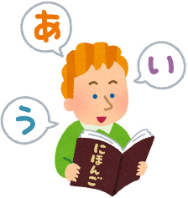           Japanese Language Proficiency Test Subsidy Program Application（）　によるを、のとおりしみます。Q1）あなたのはですか？　What is your study method?　　　　　　　　　　　　　　　　　　　　　□でする Self Study□のにく Japanese Class （の Class Name：　　　　      　　　　   　　）□その Others（　　  　　　　　 　　　　　　　　　　　　　　　　　　　　     　　     　　）Q2）あなたのやをかして、にすることはできますか？Can you use your Japanese and your native language to cooperate with the city?□はいYes　　　　　□いいえNo　　　　　□分からないUnknownQ3）あなたのやをかして、やってみたいことはですか？What do you want to do with your Japanese and your native language?（　　　　　　　　　　　　　　　　　　　　　 　　　　　    　　）のTest Day２０　　　（　□７　　□１２　）のTest Level□N1　　□N2　　□N3　　□N4　　□N5Native LanguageNameAddress〒 　　　 - 　　        （　　　　　　　　　        　　　　　　　　　　　　　　　）TelE-mailCompany / School NameAttached document　　　□のし　　　　　□のしCopy of the pass or fail result notification   　　　Copy of ID